ГОСУДАРСТВЕННОЕ БЮДЖЕТНОЕ УЧРЕЖДЕНИЕ ГОРОДА МОСКВЫ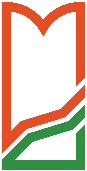 «НАУЧНО-ИССЛЕДОВАТЕЛЬСКИЙ ИНСТИТУТОРГАНИЗАЦИИ ЗДРАВООХРАНЕНИЯ И МЕДИЦИНСКОГО МЕНЕДЖМЕНТАДЕПАРТАМЕНТА ЗДРАВООХРАНЕНИЯ ГОРОДА МОСКВЫ» 
(ГБУ «НИИОЗММ ДЗМ»)ПЕРЕЧЕНЬконтрольных документов, поступивших с 	 по 	и анализ прохождения их до конкретного исполнителяНаименование должности	подпись	И.О. Фамилия№ п/пКорреспондент, вх. № 
и дата поступлениядокументаНаименование документа.Датарассмотрения 
и указание 
по исполнениюОтветственный исполнительСрок исполненияДата получения конкретным исполнителем (отдел, ФИО)Примечание